Печатное средство массовой информации органов местного самоуправления муниципального образования Елизаветинское сельское поселение Гатчинского муниципального района Ленинградской области – печатное издание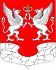 АДМИНИСТРАЦИЯ МУНИЦИПАЛЬНОГО ОБРАЗОВАНИЯЕЛИЗАВЕТИНСКОГО СЕЛЬСКОГО ПОСЕЛЕНИЯГАТЧИНСКОГО МУНИЦИПАЛЬНОГО РАЙОНАЛЕНИНГРАДСКОЙ ОБЛАСТИПОСТАНОВЛЕНИЕ22.03.2024г.                                                                           № 110Об утверждении реестра мест (площадок) накопления твердых коммунальных отходов на территории муниципального образования Елизаветинское сельское поселение Гатчинского муниципального района Ленинградской областиВ соответствии с Федеральным законом от 06.10.2003 № 131-ФЗ «Об общих принципах организации местного самоуправления в Российской Федерации» (ред. от 25.12.2023), постановлением Правительства Российской Федерации от 31.08.2018 № 1039 «Об утверждении Правил обустройства мест (площадок) накопления твердых коммунальных отходов и ведение их реестра», руководствуясь Уставом  муниципального образования Елизаветинское сельское поселение Гатчинского муниципального района Ленинградской области, администрация муниципального образования Елизаветинского сельского поселения, ПОСТАНОВЛЯЕТ:1. Утвердить реестр мест (площадок) накопления твердых коммунальных отходов на территории муниципального образования Елизаветинское сельское поселение Гатчинского муниципального района Ленинградской области (Приложение 1).2. Утвердить схемы размещения мест (площадок) накопления твердых коммунальных отходов на территории муниципального образования Елизаветинское сельское поселение Гатчинского муниципального района Ленинградской области (Приложение 2).3. Постановление администрации муниципального образования Елизаветинского сельского поселения Гатчинского муниципального района Ленинградской области от 05.03.2019 № 86 «Об утверждении перечня мест накопления твердых коммунальных отходов на территории Елизаветинского сельского поселения Гатчинского муниципального района Ленинградской области», считать утратившим силу.  4. Настоящее постановление подлежит официальному опубликованию в официальном печатном издании - газете «Елизаветинский Вестник»» и размещению в информационно-телекоммуникационной сети «Интернет» на официальном сайте администрации Елизаветинского сельского поселения.Приложение: 1. Реестр мест (площадок) накопления твердых коммунальных отходов на 3 л.;2. Схемы размещения мест (площадок) накопления твердых коммунальных отходов на 47 л. 	Глава администрацииЕлизаветинского сельского поселения                В.В. Зубрилин* Приложения к постановлению администрации Елизаветинского сельского поселения № 110 от 22.03.2024г. «Об утверждении реестра мест (площадок) накопления твердых коммунальных отходов на территории муниципального образования Елизаветинское сельское поселение Гатчинского муниципального района Ленинградской области» размещены на официальном сайте муниципального образования Елизаветинское сельское поселение Гатчинского муниципального района Ленинградской области http://елизаветинское.рф/?p=22638 ***Гатчинская городская прокуратура разъясняетПАМЯТКАоб основных способах дистанционного мошенничестваНесмотря на принимаемые правоохранительными органами меры, дистанционные хищения с использованием информационно-телекоммуникационных технологий стремительно набирают силу.Мошенники умело используют всю доступную информацию и современные технологии, разбираются в психологии людей, вынуждая жертву раскрывать всю информацию о себе либо совершать те или иные действия, используют человеческие слабости (стяжательство, алчность), чувства (сострадание, обеспокоенность за близких, жалость) в своих корыстных интересах.Как уберечься от телефонных мошенничеств?Чтобы не стать жертвой злоумышленников, необходимо соблюдать простые правила безопасного поведения и обязательно довести их до сведения родных и близких:- не следует доверять звонкам и сообщениям, о том, что родственник или знакомый попал в аварию, задержан сотрудниками полиции за совершение преступления, особенно, если за этим следует просьба о перечислении денежных средств. Как показывает практика, обычный звонок близкому человеку позволяет развеять сомнения и понять, что это мошенники пытаются завладеть вашими средствами или имуществом;- не следует отвечать на звонки или SMS-сообщения с неизвестных номеров с просьбой положить на счет деньги;- не следует сообщать по телефону кому бы то ни было сведения личного характера.Своевременное обращение в правоохранительные органы может помочь другим людям не попасться на незаконные уловки телефонных мошенников.Противостоять мошенникам возможно лишь повышенной внимательностью, здравомыслием и бдительностью.
Основные известные схемы телефонного мошенничества:1. Случай с родственником.Мошенник представляется родственником (знакомым) и взволнованным голосом по телефону сообщает, что задержан сотрудниками полиции за совершение преступления (совершил ДТП, хранил оружие или наркотики, нанёс тяжкие телесные повреждения). Далее в разговор вступает якобы сотрудник полиции. Он уверенным тоном сообщает, что уже не раз «помогал» людям таким образом. Но если раньше деньги привозили непосредственно ему, то сейчас деньги необходимо привезти в определенное место, передать какому-либо человеку, либо перевести на счет (абонентский номер телефона).2. Розыгрыш призов (это могут быть телефон, ноутбук, автомобиль и др.).На телефон абонента сотовой связи приходит смс-сообщение, из которого следует, что в результате проведенной лотереи он выиграл автомобиль. Для уточнения всех деталей потенциальной жертве предлагается посетить определенный сайт и ознакомиться с условиями акции, либо позвонить по одному из указанных телефонных номеров. Во время разговора по телефону мошенники сообщают о том, что для выполнения необходимых формальностей (уплаты госпошлины, оформления необходимых документов, оплаты за комиссию перевода) счастливому обладателю новенького автомобиля необходимо перечислить на счет указанную ими сумму, а затем набрать определенную комбинацию цифр и символов, якобы для проверки поступления денег на счет и получения «кода регистрации». Как только жертва завершает указанные манипуляции, счет обнуляется, а мошенники исчезают в неизвестном направлении.Если вы узнали о проведении лотереи только тогда, когда «выиграли» автомобиль, если вы не заполняли заявку на участие в ней либо каким-либо другим способом не подтверждали свое участие в розыгрыше, то, вероятнее всего, вас пытаются обмануть. Будьте осторожны!3. SMS-просьба.Абонент получает на мобильный телефон сообщение: «У меня проблемы, позвони по такому-то номеру, если номер не доступен, положи на него определенную сумму и перезвони». Человек пополняет счёт и перезванивает, телефон по-прежнему не доступен, а деньги вернуть уже невозможно.4. Телефонный заказ от руководителей правоохранительных и государственных органов власти.На телефон абонента (предпринимателя, руководителя объекта общественного питания, торгового центра либо их сотрудникам и др.) поступает звонок от правонарушителя, который представляется одним из руководителей правоохранительных органов (прокуратуры города и др.) и просит пополнить счет его телефона, дополнительно к этому просит, например, забронировать столик в ресторане и сообщает, что по приезду на объект рассчитается. Не дожидаясь приезда якобы должностного лица, руководствуясь принципом уважения и доверия к руководителю названной должности в правоохранительных органах, потерпевший переводит через терминал банка, либо через иные финансовые услуги денежные средства в указанной сумме.  5. Платный код.Поступает звонок, якобы от сотрудника службы технической поддержки оператора мобильной связи, с предложением подключить новую эксклюзивную услугу или для перерегистрации во избежание отключения связи из-за технического сбоя, или для улучшения качества связи. Для этого абоненту предлагается набрать под диктовку код, который является комбинацией для осуществления мобильного перевода денежных средств со счета абонента на счет злоумышленников.6. Штрафные санкции оператора.Злоумышленник представляется сотрудником службы технической поддержки оператора мобильной связи и сообщает, что абонент сменил тарифный план, не оповестив оператора (также могут быть варианты: не внес своевременную оплату, воспользовался услугами роуминга без предупреждения) и, соответственно, ему необходимо оплатить штраф в определенном размере, купив карты экспресс-оплаты и сообщив их коды.7. Ошибочный перевод средств.Абоненту поступает SMS-сообщение о поступлении средств на его счет, переведенных с помощью услуги «Мобильный перевод». Сразу после этого поступает звонок и мужчина (или женщина) сообщает, что ошибочно перевел деньги на его счет, при этом просит вернуть их обратно тем же «Мобильным переводом». В действительности деньги не поступают на телефон, а человек переводит свои собственные средства. Если позвонить по указанному номеру, он может быть вне зоны доступа. Кроме того, существуют такие номера, при осуществлении вызова на которые с телефона снимаются все средства.8. Предложение получить доступ к СМС-переписке и звонкам абонента.Учитывая склонность некоторых граждан «пошпионить» за близкими и знакомыми, злоумышленниками используется следующая схема мошенничества в сети Интернет: пользователю предлагается изучить содержание смс-сообщений и список входящих и исходящих звонков интересующего абонента. Для этого необходимо отправить сообщение стоимостью от 10 до 30 рублей на указанный короткий номер и вписать в предлагаемую форму номер телефона абонента.После того, как пользователь отправляет смс, с его счета списывается сумма гораздо больше той, что была указана мошенниками, а интересующая информация впоследствии так и не поступает.9. Продажа имущества на интернет-сайтах.При звонке на телефон, размещенный на Интернет-сайтах объявлений (Авито, ФарПост, Дром и др.) правонарушитель просит пополнить счет его телефона, либо сообщить данные и номер карты потерпевшего для перевода денежных средств в качестве задатка за товар. После сообщения данных карты происходит списание денежных средств. 10. Новая схема телефонного мошенничества «Вишинг».Одной из распространенных схем киберпреступников в последние годы стал «Вишинг» – это вид мошенничества, при котором злоумышленники под любым предлогом вынуждают нас предоставлять конфиденциальные данные в «наших собственных интересах», то есть искусственно создается ситуация, требующая помощи от специалиста.Цель мошенников под любым предлогом извлечь секретную личную информацию о кредитке. Для получения доступа к конфиденциальным данным владельца мнимые помощники используют телефонную связь как в автоматизированном режиме, так и напрямую от мнимого «операциониста» банковского сектора. Во многих случаях в течение дня нам постоянно начинают звонить на мобильник с незнакомого московского номера, начинающегося на 495. Звонки с московских номеров обычно настолько настойчивы (иногда до десяти звонков за день), что мы зачастую уступаем и отвечаем на них. Как только мы отвечаем на звонок, нам сразу сообщают важную информацию о возникших проблемах с нашей картой, например, что она заблокирована, а служба безопасности банка предотвратила попытку несанкционированного списания. Затем звонящий предлагает помощь в сложившейся ситуации, на которую многие из нас соглашаются.Нас убеждают в срочном решении возникшей ситуации, пока еще не все деньги украдены. Очень последовательно мошенники стараются получить от нас всю личную информацию о кредитке, присылают новые пароли и ПИН коды в СМС-уведомлениях. Успокаивающим голосом «банковские работники» предлагают различные возможные варианты защиты. Догадаться о том, что любезный помощник на другом конце провода является мошенником не всегда легко, но в любом случае это возможно. Изначально можно поблагодарить за бдительность и узнать должность, инициалы звонившего сотрудника кредитной организации и предпринять попытку дозвониться по горячей линии. Использовать для выяснения сложившейся ситуации лучше другой свой номер, потому что на сегодняшний день у вымогателей существуют технологии, позволяющие перенаправлять все последующие звонки на телефонное устройство мошенников.  11. Хищения с карт, подключенных к опции бесконтактных платежей.Для проведения оплаты по такой карте достаточно приложить её к терминалу. Ввод ПИН-кода не требуется если сумма не превышает 1 000 рублей. При этом количество расходных транзакций не ограничено.Чтобы получить деньги, мошеннику даже не понадобится воровать карту у клиента. Если в общественном транспорте поднести устройство к сумке или карману владельца, то средства спишутся. Для этих целей мошенники изготавливают самодельные переносные считыватели или используют банковские терминалы, оформленные по фиктивным документам.Также в текущем году злоумышленники продолжают активно использовать фишинг в социальных сетях и онлайн-мессенджерах. Наибольшую выгоду мошенникам приносят махинации через Авито, с помощью которых они получают доступ в онлайн-банк.12. Взлом аккаунта друга.Люди могут даже не подозревать, что им пишет посторонний человек под видом родственника, друга, с просьбой перевода денег в связи с произошедшим горем. Таким образом, войдя в доверие, мошенники пытаются украсть ваши деньги.***Гатчинская городская прокуратура разъясняет:Федеральным законом от 25.12.2023 № 657-ФЗ в Водный кодекс Российской Федерации внесены изменения, уточняющие особенности использования и охраны водных объектов. В частности, внесенными поправками уточняется, что использование водных объектов общего пользования осуществляется с учетом правил использования водных объектов для рекреационных целей, утверждение которых отнесено к полномочиям органов местного самоуправления. Предусматривается, что такие правила должны содержать требования к определению водных объектов или их частей, предназначенных для использования в рекреационных целях, требования к определению зон отдыха и других территорий, включая пляжи, связанных с использованием водных объектов или их частей, требования к срокам открытия и закрытия купального сезона, требования к определению зон купания, требования к охране водных объектов и пр. Кроме этого, законом: устанавливаются требования к содержанию правил использования водохранилища; уточняются полномочия федеральных и региональных органов государственной власти по охране водных объектов; закрепляется, что при угрозе или возникновении чрезвычайной ситуации использование поверхностных водных объектов для восстановления пропускной способности русел рек осуществляется без предоставления водных объектов в пользование. ***Гатчинская городская прокуратура разъясняет:Федеральным законом от 12.12.2023 № 594-ФЗ внесены изменения в статью 12 Федерального закона «О системе государственной службы Российской Федерации» и отдельные законодательные акты Российской Федерации, в соответствии с которыми установлена единая форма анкеты, представляемой гражданами при поступлении на государственную или муниципальную службу. Форма анкеты, в том числе перечень включаемых в нее сведений, порядок и сроки их актуализации устанавливаются Президентом Российской Федерации, если иное не предусмотрено федеральным конституционным законом или федеральным законом. Сведения, содержащиеся в анкете, могут быть проверены по решению представителя нанимателя или уполномоченного им лица. Проверка сведений, содержащихся в анкете, осуществляется кадровой службой путем направления в органы публичной власти и организации, обладающие соответствующей информацией, запросов в письменной форме, в том числе посредством государственных информационных систем. Органы публичной власти и организации, обладающие соответствующей информацией, обязаны предоставить запрашиваемую информацию не позднее чем через один месяц со дня получения указанного запроса. Настоящий Федеральный закон вступает в силу по истечении девяноста дней после дня его официального опубликования. ***Гатчинская городская прокуратура разъясняет:Федеральным законом от 25.12.2023 № 683-ФЗ внесены изменения в Федеральный закон «Об охране окружающей среды» и отдельные законодательные акты Российской Федерации», которыми скорректирован порядок осуществления общественного экологического контроля. Определено, в частности, что общественный контроль в области охраны окружающей среды (общественный экологический контроль) осуществляется общественными объединениями и другими негосударственными некоммерческими организациями, а также гражданами. Проведение общественного контроля в области охраны окружающей среды на объектах, используемых для обеспечения обороны страны и безопасности государства, других объектах, сведения о которых составляют государственную тайну, не допускается. Также уточнены требования, предъявляемые к общественным инспекторам по охране окружающей среды, их права и обязанности. В частности, установлено, что общественными инспекторами по охране окружающей среды не могут быть лица, признанные иностранными агентами, лишенные в судебном порядке специального права, права занимать должности в области охраны окружающей среды и природопользования, имеющие гражданство иностранного государства. Федеральным органом исполнительной власти, уполномоченным Правительством Российской Федерации на осуществление федерального государственного экологического контроля (надзора), ведется перечень общественных инспекторов, который является общедоступным и подлежит размещению в сети «Интернет» на официальном сайте указанного органа. Федеральный закон вступит в силу с 01.07.2024. До 01.01.2027 наряду с общественными инспекторами по охране окружающей среды общественный контроль в области охраны окружающей среды (общественный экологический контроль) в лесах вправе осуществлять общественные инспекторы по охране окружающей среды, получившие до 01.07.2024 удостоверения общественных инспекторов по охране окружающей среды в федеральных органах исполнительной власти, уполномоченных Правительством Российской Федерации на осуществление федерального государственного лесного контроля (надзора), органах исполнительной власти субъектов Российской Федерации, которым переданы полномочия Российской Федерации по осуществлению федерального государственного лесного контроля (надзора).***Гатчинская городская прокуратура разъясняет:Федеральным законом от 25.12.2023 № 673-ФЗ «О внесении изменений в Федеральный закон «Об экологической экспертизе», отдельные законодательные акты Российской Федерации и признании утратившим силу пункта 4 части 4 статьи 2 Федерального закона «О переводе земель или земельных участков из одной категории в другую» скорректирован порядок проведения государственной экологической экспертизы, уточнены требования к заключению экспертизы, порядок проведения оценки воздействия на окружающую среду. К вопросам местного значения муниципального, городского округа, муниципального района отнесены организация и проведение общественных обсуждений планируемой хозяйственной и иной деятельности. Отменено требование о представлении заключения государственной экологической экспертизы для принятия решения о переводе земельных участков из состава земель одной категории в другую. Федеральный закон вступит в силу с 01.09.2024, за исключением положений, для которых установлены иные сроки вступления их в силу.Гатчинская городская прокуратура разъясняет:Федеральным законом от 25.12.2023 № 684-ФЗ «О внесении изменений в Федеральный закон «О физической культуре и спорте в Российской Федерации» и статью 1 Федерального закона «О внесении изменений в Федеральный закон «О физической культуре и спорте в Российской Федерации» и отдельные законодательные акты Российской Федерации» в Федеральном законе «О физической культуре и спорте в Российской Федерации» закреплены понятия «любительский спорт» и «любительская спортивная лига», а также уточнены понятия «массовый спорт» и «корпоративный спорт». Закон дополнен новой статьей, закрепляющей особенности регулирования деятельности в области любительского спорта, закреплено, что любительский спорт - это часть массового спорта, направленная на организацию и проведение спортивных соревнований, которые не связаны с подготовкой спортивных сборных команд Российской Федерации и спортивных сборных команд регионов и участие в которых не направлено на систематическое получение дохода и не является трудовой функцией спортсменов, принимающих участие в таких соревнованиях. Предусмотрено, что общероссийские спортивные федерации вправе организовывать и проводить по соответствующему виду спорта любительские чемпионаты России, разрабатывать и утверждать положения (регламенты) о таких чемпионатах, наделять статусом победителей любительских чемпионатов России, а также делегировать на срок четыре года физкультурно-спортивным организациям право на проведение таких чемпионатов. Региональные спортивные федерации вправе организовывать и проводить любительские чемпионаты субъекта Российской Федерации и наделять статусом победителей любительских чемпионатов. Елизаветинский Вестник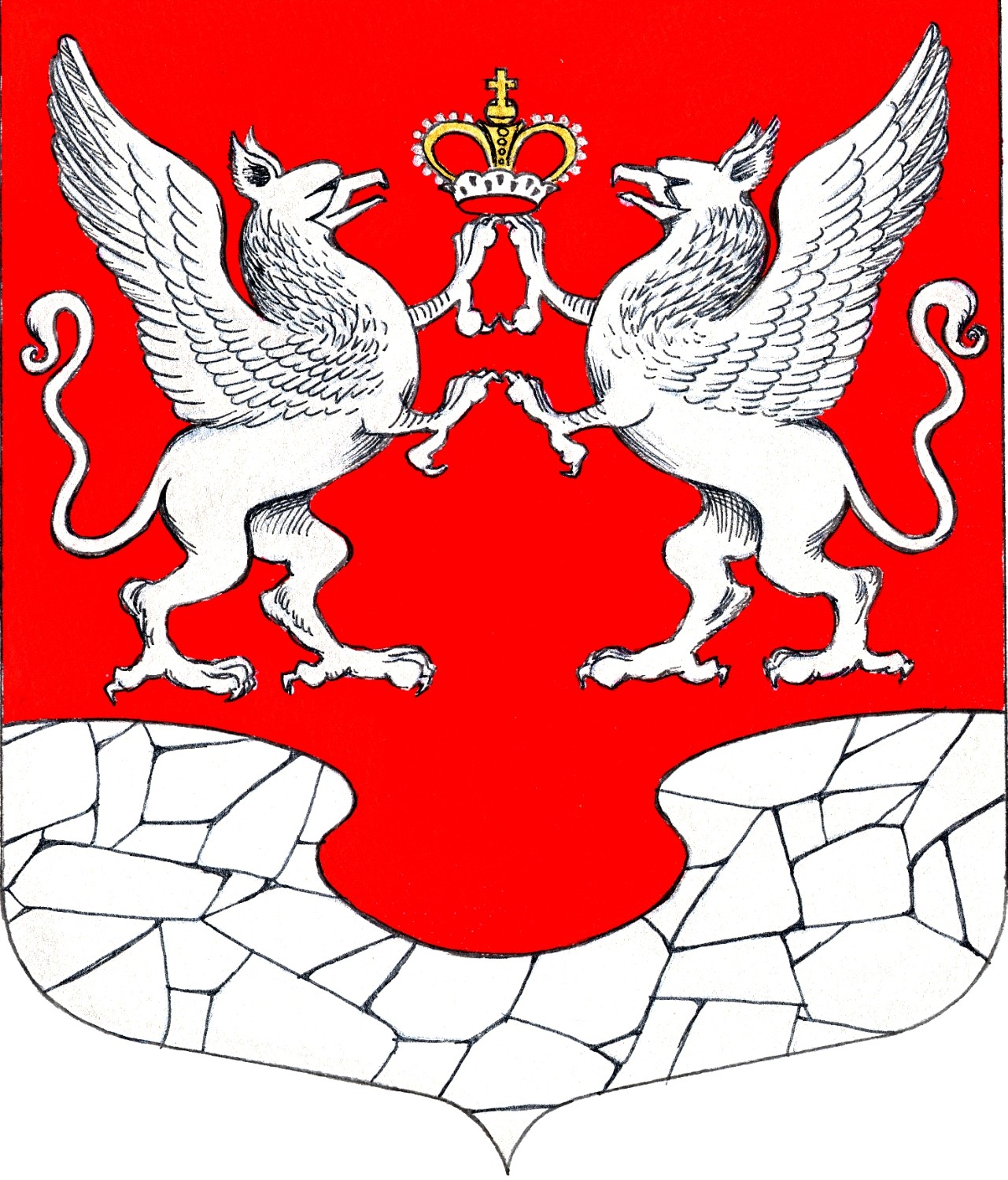         22 марта         2024 года         № 12